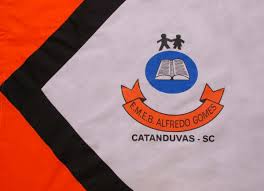 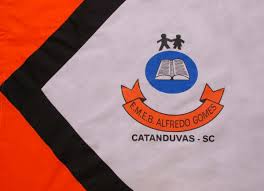 Escola Municipal de Educação Básica Alfredo GomesCatanduvas, SETEMBRO DE 2020.Diretora: Ivania Ap. Nora Assessora Técnica Pedagógica: Simone Andréa CarlAssessora Técnica Administrativa: Tania N. de ÁvilaProfessora: Marlí BobellaTurma: 4º ano matutinoATIVIDADES DE PORTUGUÊSObserve a história em quadrinho abaixo, veja o que os personagens estão fazendo e onde estão. Depois crie as falas.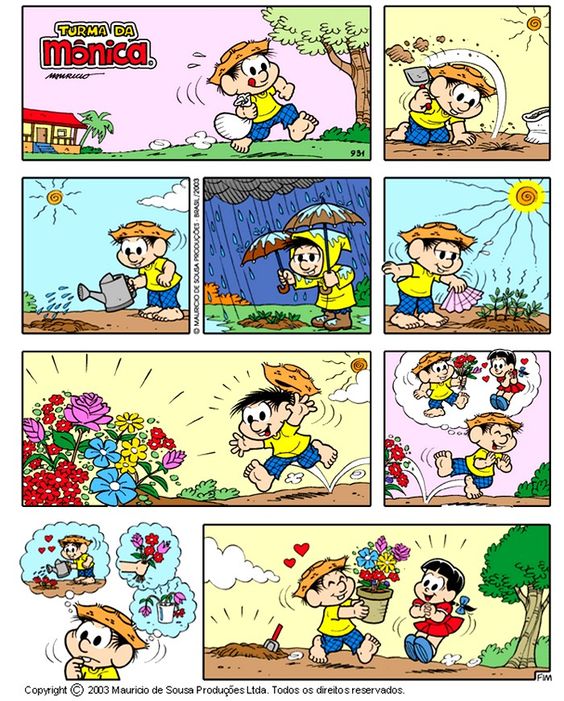 